                 Schützengesellschaft NuglarRückkehr vom Eidgenössischen Schützenfest in LuzernSchützenempfangSamstag, 23. Oktober 2021 ab 15.45 Uhrbeim ehem. Milchhüsli bzw. Dorfplatz in NuglarIn Nuglar werden die beiden Schützenvereine, Schützengesellschaft Nuglar und Feldschützen St. Pantaleon offiziell empfangen, die am Eidgenössischen Schützenfest 2020 teilgenommen bzw. an der Heimdurchführung im Juni 2021 im Roggenstein geschossen haben. An zwei Wochenenden haben wir Gelegenheit gehabt in Luzern abzurechnen und unseren Lohn abzuholen.  Ablauf: Begleitet durch die Musikgesellschaft gemeinsamer Marsch zum Schulhausplatz, wo die Schützenvereine durch den Gemeinderat, die anderen Dorfvereine und die Bevölkerung empfangen werden. Auf dem Rondell zwischen Schulhaus und Mehrzweckhalle spendiert die Gemeinde einen Apèro (draussen).Wir treffen uns kurz vor 15.45 Uhr beim Dorfplatz mit Vereinsjacke (wenn möglich)Schützengesellschaft NuglarFelix Monn und Otto Saladin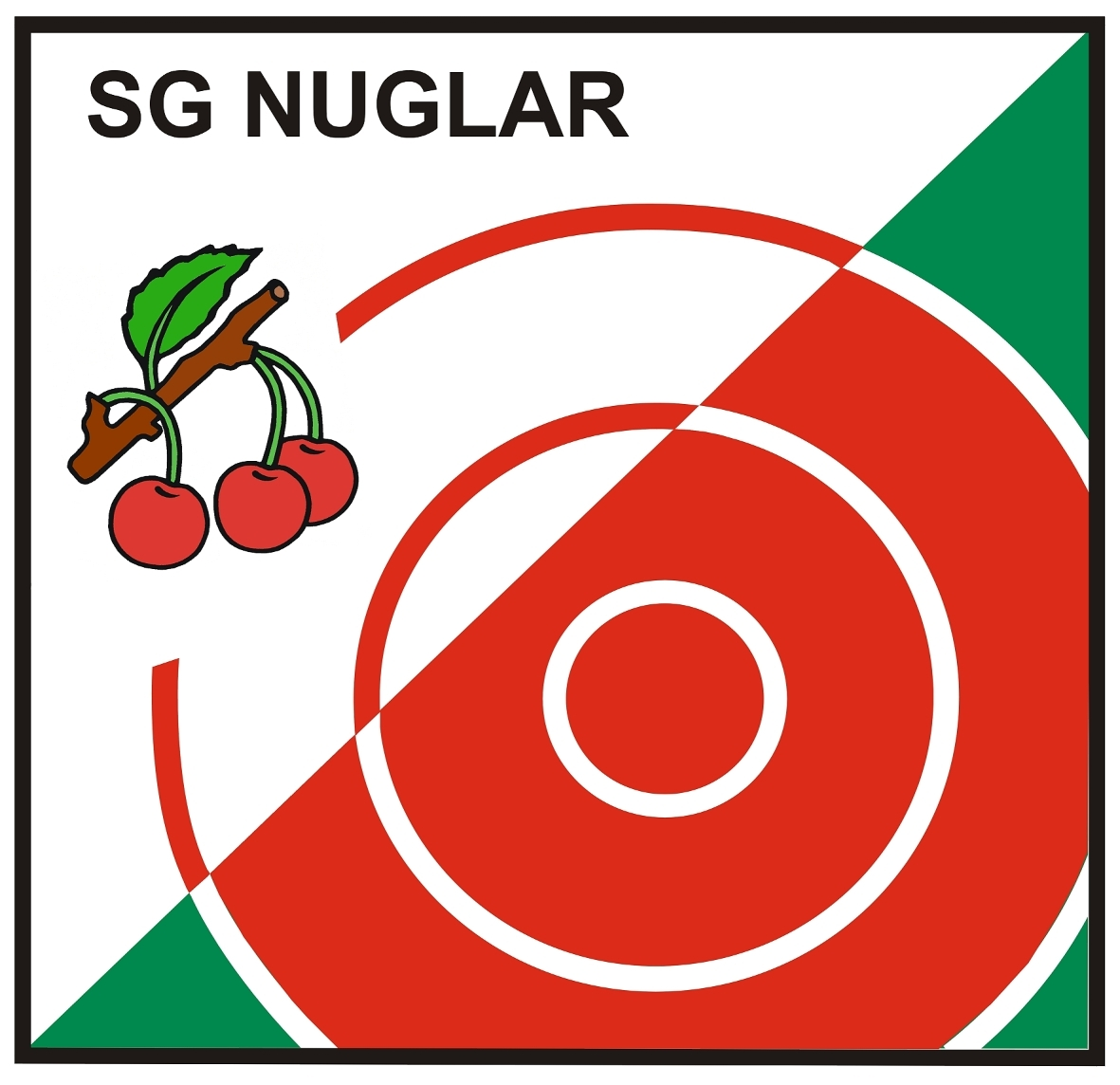 